ПРОТОКОЛ № 178заседание Конкурсной комиссии по отбору субъектов малого и среднего предпринимательства, претендующих на получение финансовой поддержки27 августа  2013 г.  16 ч. 00 минут                                                    городская Администрация                                  Председатель: А.А. ПановСекретарь: С.В. ГульПрисутствовали:  И.А. Бутакова, К.Б. Дегтярев, Г.Г. Папиян, Г.Н. Седых.ПОВЕСТКА ДНЯРассмотрение заявок субъектов малого и среднего предпринимательства, претендующих  на получение  финансовой поддержки из средств местного  бюджета.СЛУШАЛИ: С.В. Гуль   проверив полноту (комплектность), оформление представленных субъектами малого и среднего предпринимательства документов направила в комиссию по рассмотрению заявок субъектов малого и среднего предпринимательства, претендующих на получение финансовой поддержки за счет средств местного бюджета, по следующему виду поддержки:- субсидирование части затрат, понесенных субъектами малого и среднего  предпринимательства на модернизацию (приобретение, обновление) производственного оборудования, связанного с производством продукции, а также связанного с оказанием бытовых услуг. Рассмотрение  2 комплектов документов, поступивших в отдел по отраслевым вопросам  от субъектов малого и среднего предпринимательства.Рассматривались заявки следующих претендентов:ИП Решетилов Александр Викторович.Зарегистрирован в качестве индивидуального предпринимателя в г. Мирном        28.04. 2010 г. В наличии полный пакет документов, соответствующий  требованиям  Порядка  предоставления финансовой поддержки. Вид деятельности: производство пластмассовых изделий и безалкогольных напитков.С 2010 года индивидуальный предприниматель занимается производством кваса живого брожения. В 2012 году  получено Свидетельство о государственной регистрации Таможенного союза на производство питьевой воды. С целью увеличения ассортимента, в первом квартале 2012 года приобретено оборудование для выдува ПЭТ бутылок для розлива кваса и питьевой воды.Субсидия необходима для частичного погашения затрат на приобретённое оборудование.ИП Гусев Станислав Сергеевич.Зарегистрирован в качестве индивидуального предпринимателя в г. Мирном   14.05.2013г. В наличии полный пакет документов, соответствующий требованиям  Порядка  предоставления  финансовой поддержки. 	Вид деятельности: производство минеральных тепло и звукоизоляционных материалов и изделий.Главной целью является производство утеплителя и предоставление услуг по утеплению организациям, предприятиям и населению Мирнинского района. В  настоящее время пенополиуретан занимает одно из первых мест среди полимерных теплоизоляционных материалов (пенопластов), что объясняется их хорошими физико-механическими  и теплоизоляционными свойствами, стойкостью, простой технологией и  возможностью изготовления на месте производства работ. Производство утеплителя позволяет снизить стоимость строительных материалов при возведении новых объектов и ремонте существующих. Субсидия необходима для частичного погашения затрат на приобретённое оборудование. РЕШИЛИ:
         Предоставить субсидию в области: «Субсидирование части затрат, понесенных субъектами малого и среднего предпринимательства на модернизацию (приобретение, обновление) производственного оборудования, связанного с производством продукции и оказанием бытовых услуг»:ИП Решетилову Александру Викторовичу  – в размер 50,0 тысяч  рублей.ИП Гусеву Станиславу Сергеевичу – в размере 50,0 тысяч рублей.Российская ФедерацияРеспублика Саха (Якутия)АДМИНИСТРАЦИЯМУНИЦИПАЛЬНОГО ОБРАЗОВАНИЯ«Город Мирный»МИРНИНСКОГО РАЙОНА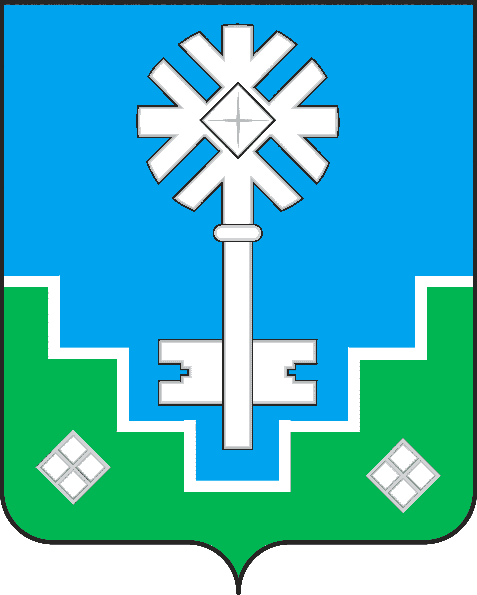 Россия ФедерациятаСаха РеспубликатынМИИРИНЭЙ ОРОЙУОНУН«Мииринэй куорат»МУНИЦИПАЛЬНАЙ ТЭРИЛЛИИДЬАhАЛТАТАПредседатель:                     подписьА.А. ПановСекретарь:                     подписьС.В. Гуль